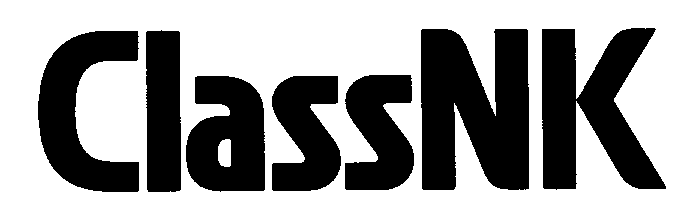 APPLICATION FOR TECHNICAL SERVICES “Examination of Ship Implementation Plan”TO: NIPPON KAIJI KYOKAIAPPLICANTWe acknowledge the provisions of “REGULATIONS FOR TECHNICAL SERVICES” of NIPPON KAIJI KYOKAI (NK) and request you to carry out survey for appraisal, certification or other technical service described below in accordance with the foregoing regulations. We agree to pay all survey fees and expenses incurred as a result of the above-mention services regardless of whether the results of the services are acceptable or not. We agree that NK does not warrant the accuracy of the information contained ship implementation plans and are not liable for any loss, damage or expense sustained whatsoever by any person caused by use of the plans.SHIP’S PARTICULARSTYPE OF SERVICES & ISSUANCE OF DOCUMENTSBILLING CONTACT (Note) Please complete the following only in cases where the billing contact and applicant are different.NameAddressApplication Document No.NameAddressApplication DateNameAddressSignature and/or Official Stamp of ApplicantNameAddressName in Block CapitalsNameAddressTELNameAddressFAXNameAddressE-mailName of ShipClassification NumberType of ObjectShip Implementation PlanType of appraisalConfirmation of contents described in Ship Implementation PlanAppraisal ReportStatement of FactNameAddressSignature and/or Official StampNameAddressName in Block CapitalsNameAddressTELNameAddressFAXNameAddressE-mail